Приложениек Приказу Министерства экономики №. 173 от 16.08.2016 г.                                Законодательная методика выполнения измерений PML 1-02:2016 „ Измерение остаточной высоты рисунка протектора шин автомобилей”I. ОБЛАСТЬ ПРИМЕНЕНИЯ1. Настоящая законодательная методика выполнения измерений (PML) устанавливает и описывает операции, которые проводятся для определения и регистрации остаточной высоты рисунка протектора шин автомобилей при помощи штангенциркуля.Настоящая методика распространяется на все транспортные средства, независимо от типа и производителя. II. НОРМАТИВНЫЕ ССЫЛКИЗакон о метрологии № 647-XIII от 17 ноября 1995;Закон №.131-XVI от 7 июня 2007 о безопасности дорожного движения;Административный Кодекс Республики Молдова №.218-XVI от 24 октября 2008;Правила дорожного движения, утверждены Постановлением Правительства № 357 от 13 мая 2009;Постановление об утверждении Положения о порядке использования технических средств, включая измерительные и медицинские приборы, которыми оснащена полиция, утвержден Постановлением Правительства №.1139 от 18 сентября 2003;Приказ МВД №.45 от 19.02.2010 “Об утверждении Правил об организации и проведении деятельности по надзору за дорожным движением и инструкций по применении технических средств”.III. ТЕРМИНОЛОГИЯ, АББРЕВИАТУРА	2. Для правильной интерпретации, данной PML применяется терминология согласно положениям Закона о метрологии № 647-XIII от 17 ноября 1995, со следующими дополнениями:Штангенциркуль – универсальный прибор, предназначенный для измерения наружных и внутренних размеров, а также канавок на наружных и внутренних поверхностях;Транспортное средство (автомобиль) – Самоходное транспортное средство, предназначенное для перевозки людей и грузов либо производства работ, за исключением мопеда и рельсовых транспортных средств. Троллейбус считается транспортным средством;Автомобиль-цель – Автомобиль, подвергающийся методике выполнения измерений канавок на наружных и внутренних поверхностях шин транспортных средств;следующие термины:МВД – Министерство Внутренних Дел; НСМ – Национальная Система Метрологии;СИ – средство измерений;НИП – Национальный Инспекторат Полиции.IV. ТРЕБОВАНИЯ К ИНТЕРВАЛАМ ИЗМЕРЕНИЙ, МАКСИМАЛЬНО ДОПУСТИМЫЕ ПРЕДЕЛЫ ПОГРЕШНОСТЕЙ 3. Для произведения измерений допускаются штангенциркули со следующими метрологическими характеристиками:V. ИЗМЕРИТЕЛЬНЫЕ ПРИБОРЫ, ВСПОМОГАТЕЛЬНЫЕ УСТРОЙСТВА, МАТЕРИАЛЫ4. СИ (штангенциркуль) который находится в оснащении подразделений Национального Инспектората Полиции или Служб Технического Надзора и Дорожно-транспортных Происшествий в Управлении Полиции или Территориальных Инспекторатов Полиции, и применяется в областях общественного интереса, должен быть поверенными (действительные бюллетни поверки).5. Конструктивно штангенциркуль состоит из следующих частей:    Штангенциркуль с нониусом: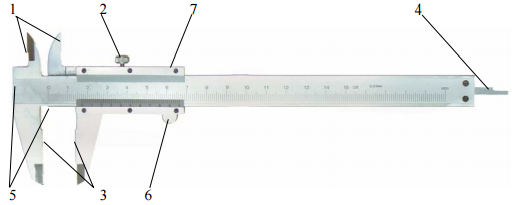 Губки с кромочными измерительными поверхностями для измерения внутренних размеров;Зажимающий элемент;Губки с плоскими измерительными поверхностями для измерения наружных размеров;Глубиномер;Штанга, шкала штанги;Подвижная рамка с нониусом;Регулировочные винты нониуса.  Штанценциркуль с цифровой индикацией: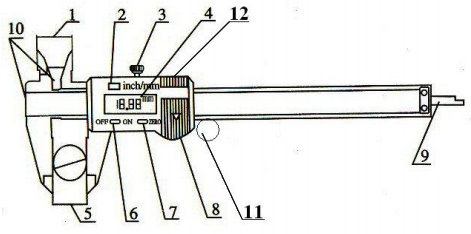 Губки с кромочными измерительными поверхностями для измерения внутренних размеров;Кнопка переключение измерительной величины (mm/INCH);Зажимающий элемент;Экран;Губки с плоскими измерительными поверхностями для измерения наружных размеров;Кнопка включения/выключения;Кнопка установки «нуля» измерения;Крышка батарейного отсека;Глубиномер;Штанга, шкала штанги;Ролик изменения длины;Гнездо цифрового выхода.VI. МЕТОД ИЗМЕРЕНИЯ	6. При измерение высоты остаточного протектора шин транспортных средств, используется метод прямого считывания данных с штангенциркуля (электронный или механический), в момент когда глубиномер касается внутренней части протектора шин транспортных средств.VII. ТРЕБОВАНИЯ К КВАЛИФИКАЦИИ ОПЕРАТОРОВ 7. Для работы с аппаратом в процессе измерений, допускаются компетентные лица для проведения соответствующих измерений, с целью повышения ответственности участников дорожного движения, строгого соблюдения законности и правопорядка в техническом надзоре, и контролем над соблюдением норм дорожного движения по общественным дорогам.VIII. УСЛОВИЯ ИЗМЕРЕНИЙ8. Использование штангенциркуля будет производиться в следующих условиях окружающей среды:температура окружающего воздуха: от 10 oC до + 40 oC;относительная влажность: от 80 %, от +25 oC.IX. ПОДГОТОВКА К ВЫПОЛНЕНИЮ ИЗМЕРЕНИЙ9. Перед выполнением измерений необходимо произвести следующие действия: 1) Выбирается случайным образом участок шины транспортного средства где будут выполнятся измерения. 2)  Поверхность шины должна быть чистой, свободной от грязи и других примесей (камни, земля и т.д.), которые могут предотвратить процесс измерения или повлиять на результат измерения.3) При необходимости, измеренная поверхность шины, может быть протерта тканью, вымоченной в воде. 4) Освобождается зажимающий элемент (пкт.5), и проверяется его функциональность (в заблокированном состоянии подвижная рамка с нониусом не должна передвигаться).5)  Очистить измерительную поверхность и корпус штангенциркуля.Проверить если подвижная рамка с нониусом легко перемещается и губки с плоскими измерительными поверхностями правильно закрываются.X. ВЫПОЛЕНИЕ ИЗМЕРЕНИЙ10. Измерения проводить на месте где был остановлен автомобиль-цель, согласно следующим этапам:1) Штангенциркуль с нониусом:a) Разблокировать зажимающий элемент;b) Установить штангенциркуль перпендикулярно на поверхность шины для проведения измерений остаточной глубины;c) Переместить подвижную рамку с нониусом до момента, когда глубиномер коснётся внутренней части протектора шин транспортного средства;d) При измерении использовать малое усилие на рамку с нониусом для сохранения соприкосновения измерительной поверхности с изделием;e) Заблокировать зажимающий элемент;f) Произвести считывание данных.Считывание результатов измерений происходит следующим образом:a)  отсчитывается целое число миллиметров по миллиметровой шкале до нулевого штриха нониуса; b) сопоставляется деление нониуса с делением на подвижной рамке, умножается деление шкалы на данные точности инструмента и прибавляется к целому числу миллиметров ранее измеренными.2)  Штанценциркуль с цифровой индикациейa) Ослабить зажимающий элемент (3);b) Нажать кнопку включения “ON” (6);c) Выбрать необходимую величину измерения, нажатием на кнопку “mm/Inch” (2). При каждом нажатии на кнопку, величина измерения изменяется; d) Для точного определения данных с нониуса, используется ролик изменения длины, путём нажатия и вращение пальцем руки в сторону направления движения.e) Используя малое усилие соединить губки с плоскими измерительными поверхностями, и нажать на кнопку “ZERO” (7), чтобы установить нулевое значение на экране;f) Установить штангенциркуль перпендикулярно на поверхность шины для проведения измерений остаточной глубины;g) Измерение проводится путем перемещения подвижной рамки с нониусом до момента когда глубиномер коснётся внутренней части протектора шин транспортного средства;h) Заблокировать зажимающий элемент;i) Произвести считывание данных;j) Выполнить минимум 2 набора измерений соблюдая порядок согласно разделам d÷i.XI. ОБРАБОТКА РЕЗУЛЬТАТОВ ИЗМЕРЕНИЙ11. После выполнения измерений, заполняется протокол с результатами измерений в соответствии с приложением настоящего документа.12. Остаточная высота рисунка протектора шин должна быть не менее:1,6 мм – для легковых автомобилей; 2,0 мм – для автобусов;1,0 мм – для грузовых автомобилей;0,8 мм – для мотоциклов и прицепов. Для прицепов устанавливаются нормы остаточной высоты рисунка протектора шин, аналогичные нормам для шин автомобилей-тягачей.ПриложениеПРОТОКОЛ ИЗМЕРЕНИЙ                                                   №                от                     Водитель транспортного средства                                     Марка, модель автомобиля   Регистрационный номерСредство измерения            		      ________________________№ изделия, производитель                      ________________________Серия/№ бюллетня поверки.                  ________________________Условия измеренийТемпература окружающего воздуха                                   °CОтносительная влажность                                                     %Результаты измеренийВыводИсполнитель измерений                                               Водитель транспортного средства  _____________                                                           Ф.И.О (подпись)                                                                    		                      Ф.И.О (подпись)Измеряемая длина (мм)Измеряемая длина (мм)Предел допускаемой погрешности штангенциркулей (±)Предел допускаемой погрешности штангенциркулей (±)Предел допускаемой погрешности штангенциркулей (±)Предел допускаемой погрешности штангенциркулей (±)Предел допускаемой погрешности штангенциркулей (±)Измеряемая длина (мм)Измеряемая длина (мм)при значении отсчета по нониусу, ммпри значении отсчета по нониусу, ммпри значении отсчета по нониусу, ммпри значении отсчета по нониусу, ммс шагом дискретности цифрового отсчетного устройства, ммотдо0,020,050,1для класса точности0,1для класса точности0,01отдо0,020,05120,0101000,30,050,050,100,031002000,30,050,050,100,032003000,40,050,050,100,04Измеряемая длина (мм)Допуск параллельности на 100 мм длины плоских измерительных поверхностей губок для измерения наружных размеров  отклонения плоскостности и прямолинейности измерительных поверхностей, мм0,10,030,0070,050,020,0040,020,020,0040,010,020,004№ измеренийИзмеренная высота, (мм)Допустимая высота (мм)Результат1легковые – 1,6автобусы – 2,0грузовые – 1,0мотоциклы – 0,8Соответствует2легковые – 1,6автобусы – 2,0грузовые – 1,0мотоциклы – 0,8Соответствует3легковые – 1,6автобусы – 2,0грузовые – 1,0мотоциклы – 0,8Не соответствует Среднее арифмети- ческоелегковые – 1,6автобусы – 2,0грузовые – 1,0мотоциклы – 0,8Не соответствует 